Supplementary MaterialsCharacterization of Symptoms and Symptom Clusters for Type 2 Diabetes Mellitus Using a Large Nationwide EHR Database (4948/5000 words – not including 50 references and abstract)Veronica Brady PhD, APRNa+; Meagan Whisenant PhD, APRNa+, Xueying Wangb+, Vi K. Lyb; Gen Zhub; David Aguilar MDc; Hulin Wu PhDb*Statistical methods:First we formulated the 2x2 contingency table for each of the 59 symptoms and the T2DM status of patients, and then the hypergeometric test (the Fisher exact test) [65] can be used to test the statistical significance whether the symptom is over or under represented among T2DM patients:From the table above, we could calculate the risk ratio (RR) and the hypergeometric test statistics from the observed data as follows:N11=the number of patients with a symptom among the T2DM cohort, and then % of prevalence of the symptom among the T2DM cohort is N11/NDN12= the number of patients with a symptom in non-T2DM patients, and then % of prevalence of the symptom in non-T2DM patients is N12/NND, where N12=NS - N11 and NND = N - ND.The Risk Ratio (RR) is calculated as RR =Perform the hypergeometric test [65] to obtain the p-value Similarly, a 2x2 contingency table can be constructed for two symptoms and the hypergeometric test can be performed to identify significant co-occurred symptom pairs. For testing the significance of co-occurred symptoms with size more than 2 (say, size m>2), we need to construct a mxn contingency table and the Chi-square test could be used to the overall association of the  co-occurring symptoms with the size more than 2 [66]. For example, a contingency table for the size 3 co-occurring symptoms is as follows:N=the total number of occurrences with at least one diagnosis code at the admission time or discharge time of all the encounters from all T2DM patients. Table S1. Complete list of all 59 symptoms with the corresponding ICD9 codesTable S2. Summary of the occurrences for all 59 symptomsUnique Patients: the number of patients with at least one symptom occurrence; % among T2DM Patients: the percentage of patients among all the 1,136,301 T2DM patients; Occurrences: number of occurrences for the symptoms; Average # of occurrences per patient: the ratio of Occurrences over Unique Patients.Table S3. The risk ratios of symptoms among T2DM versus patients without T2DM in the database for all 59 symptomsTable S4. Summary statistics for all sizes of the co-occurring symptoms# of unique clusters: the number of unique combination of co-occurred symptoms for each size; # of patients: the number of patients with the co-occurred symptoms for each size; % among T2DM patients: percentage of patients among all T2DM patients; # of encounters: the number of encounters for the corresponding patients; # of occurrence: the number of occurrence of the co-occurred symptoms for each size; Average # of occurrence per patient: the ratio of number of occurrences over the number of patients for each co-occurring symptom size.Table S5. Top 20 significant co-occurring symptoms for size 2 (ranked by the number of co-occurrences)Table S6. Top 20 most frequently co-occurred symptoms for size 2 (ranked by the number of patients)Occurrence (N): the number of occurrences of the co-occurring symptoms of size 2; # of patients: the number of patients with at least one co-occurred symptoms; N per patient: average number of occurrences per patient. Table S7. Top 20 mostly frequently co-occurred symptoms for size 3 (ranked by the number of patients)Table S8. Top 20 mostly frequently co-occurred symptoms for size 4 (ranked by the number of patients)Table S9. Top 20 mostly frequently co-occurred symptoms for size 5 (ranked by the number of patients)Table S10. Top 20 mostly frequently co-occurred symptoms for size 6 (ranked by the number of patients)Table S11. Top 20 significant co-occurring symptoms for size 3 (ranked by the Chi-square statistics)Column 1-3: three co-occurring symptoms; # of Occurrence for all sizes: the number of occurrences for the three symptoms including those with other symptoms; Average RR: the average risk ratio of the three symptoms co-occurred together versus one of the symptom occurred alone; Chi-square value: Chi-square statistics for the overall Chi-square test for the association among the 3 co-occurring symptoms; Adjusted p value: p-value of the Chi-square test after Bonferroni multiple testing adjustment.Table 12S. Top 20 significant co-occurring symptoms for size 4 (ranked by Chi-square statistics)Column 1-4: four co-occurring symptoms; # of Occurrence for all sizes: the number of occurrences for the four symptoms including those with other symptoms; Average RR: the average risk ratio of the four symptoms co-occurred together versus one of the symptom occurred alone; Chi-square value: Chi-square statistics for the overall Chi-square test for the association among the 4 co-occurring symptoms; Adjusted p value: p-value of the Chi-square test after Bonferroni multiple testing adjustment.Figure S1. Type 2 diabetes mellitus (T2DM) phenotyping flowchart with patient count at each step. 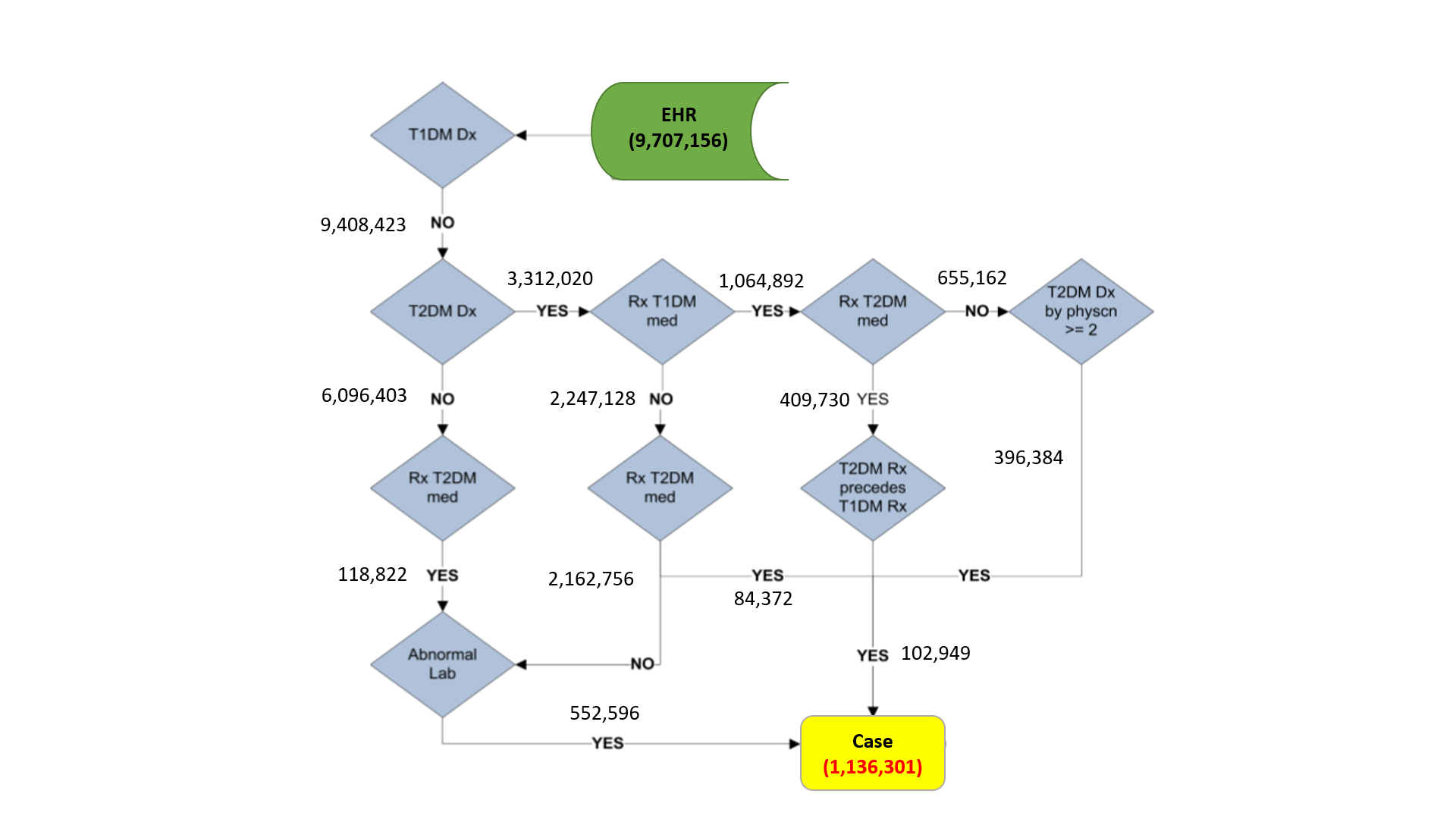 Figure S2. Distribution of type 2 diabetes mellitus (T2DM) population among census divisions of USA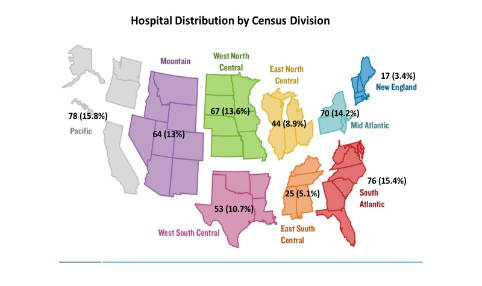 Figure S3. Temporal trajectory of prevalence rates for other symptoms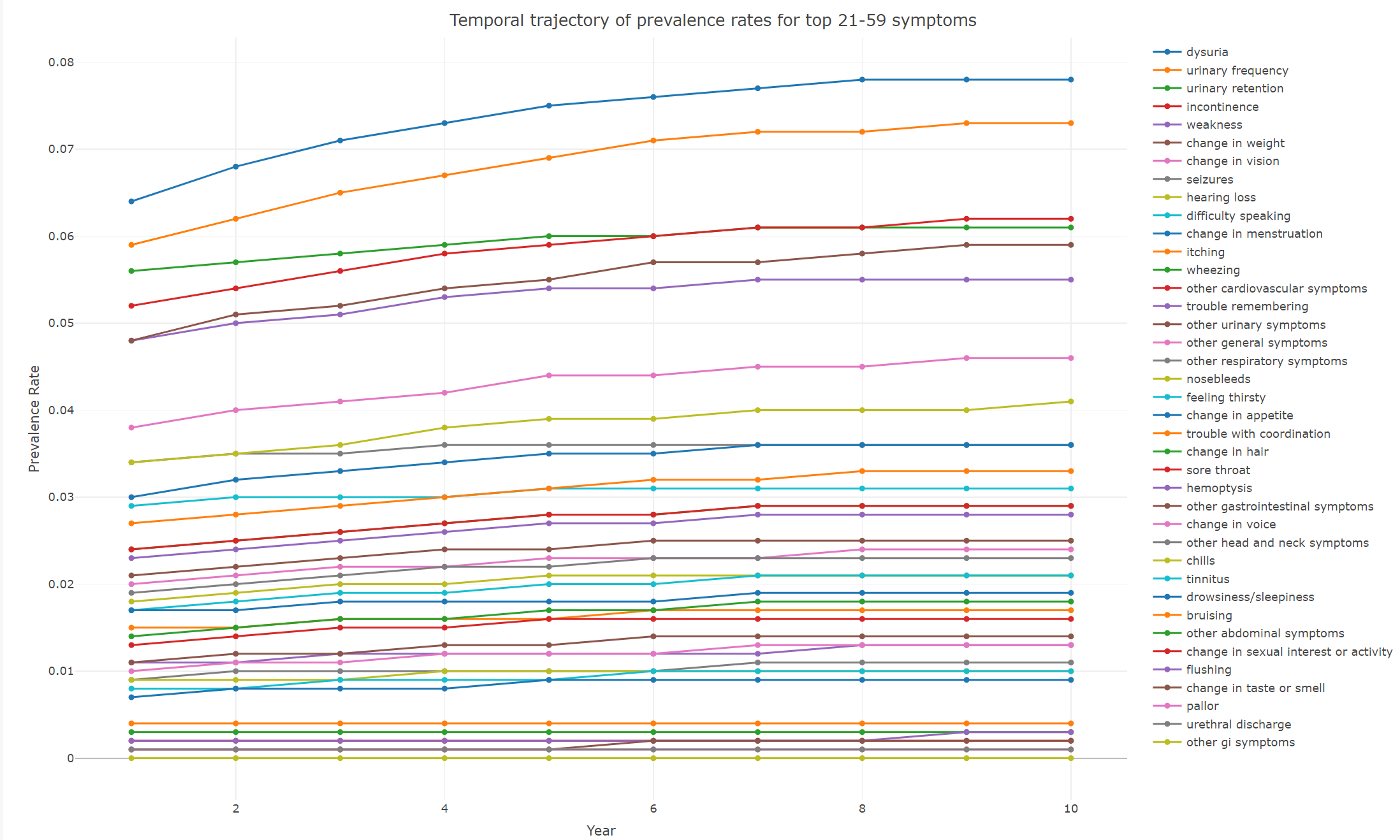 Figure S4. Temporal trajectory of occurrence per patient for other symptoms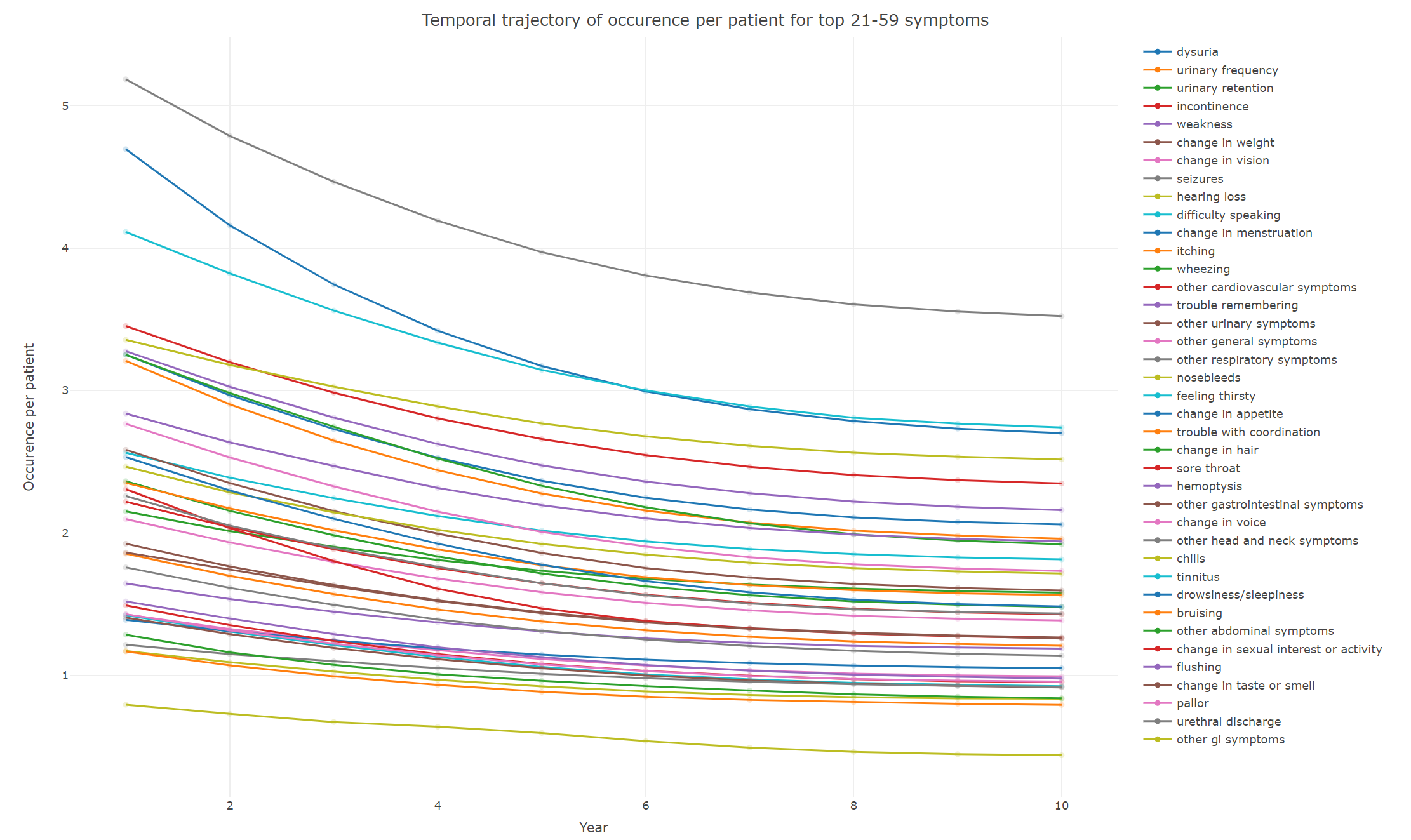 T2DM ND =1,136,301Non-T2DMNND =38,102,627Total in CernerN=39,238,928SymptomN11N12NS=N11+N12No SymptomN21N22NNS=N21+N22ND=N11+N21NND=N12+N22Symptom 2Symptom 2Symptom 2Symptom 2TotalYesYesNoNoSymptom 3YesNoYesNoSymptom 1Yesn111n110n101n100Symptom 1Non011n010n001n000TotalNSymptom categoryICD9 codes1pain307.8, 307.80, 307.89, 338, 338.0, 338.1, 338.19, 338.2, 338.29, 338.4, 388.7, 388.72, 413.9, 608.9, 625.9, 719.4, 719.40, 719.41, 719.42, 719.43, 719.44, 719.45, 719.46, 719.47, 719.48, 719.49, 723.1, 724.2, 729.5, 780.96, 784.51, 784.92, 786.5, 786.50, 786.51, 786.52, 786.59, 789, 789.0, 789.00, 789.01, 789.02, 789.03, 789.04, 789.05, 789.06, 789.07, 789.09, 789.6, 789.60, 789.61, 789.62, 789.63, 789.64, 789.65, 789.66, 789.67, 789.69, H92.0, M25.51, M25.52, M25.56, M25.57, M25.59, M54.14, M54.3, M54.5, M54.6, M54.8, M54.9, M79.60, R07.1, R07.4, R10.12, R10.30, R10.39, 786.50, 789.0, 789.00, 789.60, 350.2, 338.11, 338.12, 338.18, 338.21, 338.22, 338.28, 353.6, 368.13, 379.91, 569.42, 608.89, 625, 724.1, 909.3, 996.71, 996.72, 996.73, 996.74, 996.75, 996.76, 996.77, 996.78, 996.79, V58.892heartburn530.81, 536.8, 787.1, K30, 530.113shortness of breath786, 786.0, 786.01, 786.04, 786.05, 786.09, 786.0, 327.22, 994.7, E91.38, E96.3, E98.38, V57.04fatigue780.7, 780.71, 780.79, 799.3, R53, 646.81, 646.83, 992.65swelling457.1, 568.82, 782.2, 782.3, 784.2, 785.6, 786.6, 789.3, 789.3, 789.30, 789.31, 789.32, 789.33, 789.34, 789.35, 789.36, 789.37, 789.39, 789.5, 789.51, 789.59, R18, 782.2, 789.30, 374.82, 376.33, 379.92, 457.0, 478.25, 478.6, 607.83, 608.86, 646.10, 646.11, 646.12, 646.13, 646.14, 729.816change in bowel patterns564.0, 564.00, 564.5, 787.3, 787.62, 787.7, 787.91, 787.3, 787.62, 787.7, 787.91, 564, 564.01, 564.02, 564.09, K59.0, 787.63, 787.61, 006.2, 009.0, 009.1, 009.2, 009.3, 558, 558.1, 558.2, 558.42, 560.897disturbed sleep307.40, 307.45, 307.46, 307.47, 307.48, 307.49, 327.2, 780.5, 780.50, 780.51, 780.52, 780.53, 780.55, 780.56, 780.57, 780.58, 780.59, 786.03, 780.50, 307.41, 307.42, 327.23, 327.52, 327.59, E02.99, V69.48skin changes692.9, 782,782.1, R21, 692, 692.0, 692.1, 692.2, 692.3, 692.4, 692.5, 692.6, 692.7, 692.70, 692.71, 692.72, 692.73, 692.74, 692.75, 692.76, 692.77, 692.79, 692.8, 692.81, 692.82, 692.83, 692.84, 692.89, 698.4, 698.8, 704.2, 704.3, 782.0, 782, 782.8, 782.9, 782.0, 949.2, 006.6, 054.19, 057.8, 057.9, 059.8, 078.4, 112.3, 333.82, 333.85, 530.5, 691.0, 693.0, 707, 707.10, 707.11, 707.12, 707.13, 707.14, 707.15, 707.19, 707.8, 906.2, 910.2, 910.3, 911.2, 911.3, 912.2, 912.3, 913.2, 913.3, 914.2, 914.3, 915.2, 915.3, 916.2, 916.3, 917.2, 917.3, 919.2, 919.3, 941.2, 941.20, 941.21, 941.22, 941.23, 941.24, 941.25, 941.26, 941.27, 941.28, 941.29, 941.30, 941.31, 941.33, 941.34, 941.35, 941.36, 941.37, 941.38, 941.39, 942.20, 942.21, 942.22, 942.23, 942.24, 942.25, 942.29, 942.30, 942.31, 942.32, 942.33, 942.34, 942.35, 942.39, 943.20, 943.21, 943.22, 943.23, 943.24, 943.25, 943.26, 943.29, 943.30, 943.31, 943.32, 943.33, 943.34, 943.35, 943.39, 944.2, 944.20, 944.21, 944.22, 944.23, 944.24, 944.25, 944.26, 944.27, 944.28, 944.30, 944.31, 944.32, 944.33, 944.34, 944.35, 944.36, 944.37, 944.38, 945.20, 945.21, 945.22, 945.23, 945.24, 945.25, 945.26, 945.29, 945.3, 945.30, 945.31, 945.32, 945.33, 945.34, 945.35, 945.36, 945.39, 946.2, 946.3, 949.3, L98.49depression296.2, 296.20, 296.21, 296.22, 296.23, 296.24, 296.25, 296.26, 296.3, 296.30, 296.31, 296.32, 296.33, 296.34, 296.35, 296.36, 296.5, 296.50, 296.51, 296.52, 296.53, 296.54, 296.55, 296.56, 296.82, 311, 780.95, 799.24, 799.25, 296.99, 298.0, 301.12, 309.0, 309.1, F31.510dizziness386.0, 386.1, 386.11, 386.19, 386.3, 386.32, 386.4, 386.40, 386.5, 386.50, 386.51, 386.52, 386.53, 386.54, 386.56, 386.58, 386.8, 386.9, 780.2, 780.4, 786.02, R5511anxiety300.89, 293.84, 300, 300.0, 300.02, 300.09, 300.10, 300.2, 300.21, 300.22, 300.23, 300.81, 300.82, F41.9, 799.21, 799.22, 799.23, 291.89, 292.89, 300.00, 300.01, 300.1, 300.11, 300.12, 300.13, 300.14, 300.15, 300.16, 300.20, 300.29, 300.3, 300.7, 304.60, 308, 308.3, 308.4, 308.9, 309.21, 309.24, 309.9, V61.8, V62.1, V62.8, V62.8912nausea/vomiting307.54, 787, 787.0, 787.01, 787.02, 787.03, 787.04, 994.6, E90.3, 787.0, 536.2, 564.3, 569.87, 64313cough519.11, 786.2, 786.8, R05, 033, 493.8214headache307.81, 339, 339.0, 339.00, 339.01, 339.02, 339.1, 339.10, 339.11, 339.12, 339.3, 339.4, 339.42, 339.43, 339.44, 339.83, 339.84, 339.85, 339.89, 346, 346.0, 346.00, 346.01, 346.02, 346.03, 346.1, 346.10, 346.11, 346.12, 346.13, 346.2, 346.20, 346.21, 346.22, 346.23, 346.3, 346.30, 346.31, 346.32, 346.33, 346.4, 346.40, 346.41, 346.42, 346.43, 346.50, 346.51, 346.52, 346.53, 346.60, 346.61, 346.62, 346.63, 346.7, 346.70, 346.71, 346.72, 346.73, 346.8, 346.80, 346.81, 346.82, 346.83, 346.9, 346.90, 346.91, 346.92, 346.93, 668.84, 784, 784.0, R51, 784.0, 339.2, 339.20, 339.21, 339.22, 339.82, G43.915feeling confused293.0, 293.1, 293, 780.02, 780.97, 799.5, 799.59, 780.1, R44.0, 298.216fever672, 672.0, 672.00, 672.02, 672.04, 780.6, 780.6, 780.60, 780.61, 780.62, 780.63, E94.79, 780.60, 078.2, 087.917racing heartbeat785, 785.0, 785.1, 786.06, R00.2, 785.018other musculoskeletal symptoms719.5, 719.50, 719.51, 719.52, 719.53, 719.54, 719.55, 719.56, 719.57, 719.58, 719.59, 719.6, 719.60, 719.61, 719.62, 719.63, 719.64, 719.65, 719.66, 719.67, 719.68, 719.69, 723.9, 728.85, 781, 781.9, 781.99, 781, 781.0, 781.4, 781.9, 781.9919difficulty swallowing787.2, 787.20, 787.21, 787.22, 787.23, 787.24, 787.29, 787.20, V41.620difficulty walking719.7, 719.70, 719.75, 719.76, 719.77, 719.78, 719.79, 781.2, 781.221dysuria788.1, 788.65, R30.0, 306.5322urinary frequency788.36, 788.4, 788.41, 788.42, 788.43, 788.6323urinary retention788.62, 788.64, 788.2, 788.20, 788.21, 788.29, 788.5, 788.2024incontinence787.6, 787.60, 787.60, 307.6, 307.7, 788.30, 788.30, 788.33, 788.3, 788.31, 788.32, 788.34, 788.35, 788.37, 788.38, 788.39, 788.91, 625.625weakness728.87, 781.94, 781.94, 438.8326change in weight783.1, 783.2, 783.2127change in vision368, 368.1, 368.10, 368.11, 368.12, 368.16, 368.2, 368.4, 368.44, 368.8, 368.9, 781.93, H53.2, 366.53, 368.55, 368.59, 369, 369.0, 369.01, 369.02, 369.03, 369.04, 369.05, 369.06, 369.08, 369.10, 369.11, 369.12, 369.14, 369.15, 369.16, 369.20, 369.21, 369.22, 369.23, 369.24, 369.25, 369.6, 369.60, 369.61, 369.62, 369.63, 369.64, 369.65, 369.66, 369.67, 369.68, 369.69, 369.7, 369.70, 369.71, 369.72, 369.73, 369.74, 369.75, 369.76, 369.828seizures780.3, 780.31, 780.32, 780.33, 780.39, 345, 345.4, 345.40, 345.41, 345.5, 345.50, 345.51, 345.70, 345.71, 345.8, 345.80, 345.8129hearing loss388.02, 388.12, 388.2, 388.40, 389, 389.0, 389.00, 389.01, 389.02, 389.03, 389.04, 389.05, 389.06, 389.08, 389.1, 389.10, 389.11, 389.12, 389.13, 389.14, 389.15, 389.16, 389.17, 389.18, 389.2, 389.20, 389.21, 389.22, 389.7, 389.8, 389.9, 388.11, H91.9, V41.230difficulty speaking784.41, 784.43, 784.44, 784.5, 784.3, 784.59, V40.131change in menstruation626, 626.0, 626.1, 626.2, 626.3, 626.4, 626.5, 626.6, 626.7, 626.8, 626.9, 625.4, 625.5, 625.8, 629, 629.1, 629.89, 629.9, V25.332itching698, 698.0, 698.1, 698.2, 698.3, 698.9, 708, 708.0, 708.1, 708.2, 708.3, 708.4, 708.5, 708.8, 708.933wheezing786.07, 786.1, R06.234other cardiovascular symptoms785, 785.9, 785.935trouble remembering780.93, 438.036other urinary symptoms788, 788.0, 788.6, 788.61, 788.69, 788.8, 788.9, 788.99, 788.0, 788.837other general symptoms780, 780.9, 780.99, 780, 780.9, 780.99, 783, 783.9, 799.2, 799.2938other respiratory symptoms784.91, 786, 786.00, 786.9, 786.0039nosebleeds784.7, R04.040feeling thirsty780.8, 783.5, 783.5, 527.7, E90441change in appetite307.1, 307.59, 780.94, 783, 783.6, 783.0, 783.642trouble with coordination781.3, 315.443change in hair704.0, 704.00, 704.01, 704.02, 704.09, 704.1, 704.4, 704.41, 704.42, 704.8, 704.9, 70444sore throat472, 472.1, 472.2, 476, 784.1, 034.045hemoptysis786.3, 786.30, 786.39, 786.3046other gastrointestinal symptoms787.99, 787.9947change in voice784.40, 784.49, 784.4, 784.42, 784.40, 784.49, 464, 464.0, 464.00, 464.01, 464.21, 464.4, 476.0, V41.448other head and neck symptoms784.9, 784.9948chills780.64, 780.6550tinnitus388.3, 388.30, 388.31, 388.32, H93.151drowsiness/sleepiness307.43, 307.44, 327.1, 780.5452bruising782.7, 767.1953other abdominal symptoms789, 789.954change in sexual interest or activity799.81, V27.5, V41.755flushing782.6256change in taste or smell781.1, 781.1, V41.557pallor782.6, 782.61, 782.658urethral discharge788.759other GI symptoms787, 787.9Symptom categoryUnique patients% among T2DM Patients  OccurrencesAverage # of occurrences per patientpain68145359.97%58520828.6heartburn28764925.31%20685497.2shortness of breath27203323.94%15511415.7fatigue26363323.20%7469942.8swelling24322721.41%9380083.9change in bowel patterns22904820.16%6105472.7disturbed sleep20565318.10%12897016.3skin changes19984817.59%10711835.4depression19201516.90%14564987.6dizziness18747616.50%5637543anxiety17047415.00%8919755.2nausea/vomiting16805914.79%4968483cough15857113.96%6013113.8headache13724012.08%4344693.2feeling confused1027429.04%3781873.7fever936258.24%1818231.9racing heartbeat902207.94%2906423.2difficulty swallowing701516.17%1637082.3other musculoskeletal symptoms685896.04%1691942.5difficulty walking637595.61%2186583.4dysuria629895.54%2309873.7urinary frequency583675.14%2123693.6urinary retention582565.13%1434752.5incontinence527244.64%2008793.8weakness492144.33%927081.9change in weight484014.26%1063252.2change in vision385053.39%936592.4seizures359123.16%2075165.8hearing loss339202.99%1206573.6difficulty speaking311582.74%959993.1change in menstruation300142.64%1686775.6itching261642.30%546612.1wheezing234822.07%630532.7other cardiovascular symptoms231152.03%586132.5trouble remembering228342.01%852123.7other urinary symptoms210051.85%614012.9other general symptoms198031.74%319491.6other respiratory symptoms193921.71%386362nosebleeds182791.61%507882.8feeling thirsty175711.55%286271.6change in appetite174951.54%273461.6trouble with coordination149431.32%413622.8change in hair135691.19%490743.6sore throat131141.15%223631.7hemoptysis113161.00%366773.2other gastrointestinal symptoms108130.95%173181.6change in voice101600.89%317293.1other head and neck symptoms94290.83%127031.3chills86120.76%112581.3tinnitus75630.67%341684.5drowsiness/sleepiness69730.61%203922.9bruising36430.32%51001.4other abdominal symptoms27520.24%41711.5change in sexual interest or activity19140.17%53102.8flushing18850.17%31771.7change in taste or smell11900.10%24052pallor10700.09%17161.6urethral discharge7870.07%20622.6other GI symptoms150.00%161.1Symptom CategoryRank by risk ratioFreq in T2DM (prevalence in %)Freq in non-T2DM (prevalence in %)Risk ratioP valuedifficulty speaking131158 (2.742)243468 (0.639)4.290feeling confused2102742 (9.042)843558 (2.214)4.080trouble remembering322834 (2.01)192746 (0.506)3.970weakness449214 (4.331)491100 (1.289)3.360drowsiness/sleepiness56973 (0.614)71245 (0.187)3.280heartburn6287649 (25.315)3066940 (8.049)3.140chills78612 (0.758)92055 (0.242)3.140change in vision838505 (3.389)449179 (1.179)2.870trouble with coordination914943 (1.315)177719 (0.466)2.820feeling thirsty1017571 (1.546)210252 (0.552)2.800fatigue11263633 (23.201)3226020 (8.467)2.740change in appetite1217495 (1.54)214156 (0.562)2.740shortness of breath13272038 (23.941)3352931 (8.8)2.720pallor141070 (0.094)13272 (0.035)2.709.63E-165other respiratory symptoms1519392 (1.707)248513 (0.652)2.620other GI symptoms1673 (0.006)942 (0.002)2.603.65E-12urinary frequency1758367 (5.137)773193 (2.029)2.530disturbed sleep18205653 (18.098)2732175 (7.171)2.520change in weight1948401 (4.26)652075 (1.711)2.490nosebleeds2018279 (1.609)249690 (0.655)2.450flushing211885 (0.166)26530 (0.07)2.385.06E-229dizziness22187476 (16.499)2643079 (6.937)2.380urinary retention2358256 (5.127)859444 (2.256)2.270other musculoskeletal symptoms2479276 (6.977)1219450 (3.2)2.180other abdominal symptoms252752 (0.242)42564 (0.112)2.173.74E-273difficulty walking2663759 (5.611)1017541 (2.671)2.100other head and neck symptoms279429 (0.83)150985 (0.396)2.090dysuria2862989 (5.543)1012540 (2.657)2.090hemoptysis2911316 (0.996)190457 (0.5)1.990change in sexual interest or activity301914 (0.168)33276 (0.087)1.935.22E-143depression31192015 (16.898)3386343 (8.887)1.900swelling32243227 (21.405)4321448 (11.342)1.890anxiety33170476 (15.003)3046280 (7.995)1.880other urinary symptoms3421005 (1.849)380192 (0.998)1.850incontinence3552724 (4.64)1002894 (2.632)1.760difficulty swallowing3670151 (6.174)1348135 (3.538)1.740cough37158571 (13.955)3231811 (8.482)1.650other cardiovascular symptoms3823115 (2.034)472252 (1.239)1.640change in hair3913569 (1.194)277808 (0.729)1.640wheezing4023482 (2.067)493298 (1.295)1.600racing heartbeat4190222 (7.94)1910780 (5.015)1.580seizures4235912 (3.16)840232 (2.205)1.430itching4326179 (2.304)634781 (1.666)1.380change in bowel patterns44229048 (20.157)5692234 (14.939)1.350skin changes45199848 (17.588)5041622 (13.232)1.330tinnitus467563 (0.666)191378 (0.502)1.334.57E-118bruising473643 (0.321)96512 (0.253)1.279.97E-42hearing loss4833920 (2.985)913614 (2.398)1.240other general symptoms4919804 (1.743)534982 (1.404)1.241.01E-186other gastrointestinal symptoms5010813 (0.952)301071 (0.79)1.205.42E-77nausea/vomiting51168059 (14.79)4686387 (12.299)1.200change in taste or smell521190 (0.105)34909 (0.092)1.144.60E-06sore throat5313114 (1.154)819741 (2.151)0.540urethral discharge54787 (0.069)32208 (0.085)0.826.68E-09headache55137240 (12.078)6064562 (15.916)0.760change in voice5610160 (0.894)500471 (1.313)0.680change in menstruation5730014 (2.641)1601526 (4.203)0.630pain58681455 (59.971)38513305 (101.078)0.590fever5993625 (8.239)5585192 (14.658)0.560Cluster size# of unique clusters# of patients% among T2DM patients# of encounters# of occurrenceAverage # of occurrence per patient2151654701648.14%150119115949992.9231120227987824.63%5261135435841.9442583912921111.37%1996732033931.57528148578645.09%79025800541.38619077248332.19%30666309441.2579866103280.91%11868119541.168450643330.38%480748441.129193318620.16%200120231.09107887540.07%8198301.1113463400.03%3583621.06121681660.01%1701751.051385820.01%941001.221443430.00%43441.021518180.00%1818116660.00%66117550.00%561.218330.00%33119220.00%231.527110.00%111Symptom 1Symptom 2# of Occurrence for all sizes# of Occurrence for symptom 1# of Occurrence for symptom 2RRAdjusted p valuechange in bowel patternspain14928461054758520821.760nausea/vomitingpain14811549684858520822.300anxietypain14193889197558520821.031.89E-17anxietydepression13712489197514564984.510disturbed sleepheartburn124401128970120685491.830depressionheartburn116558145649820685491.490anxietyheartburn9632289197520685492.080depressiondisturbed sleep87144145649812897011.800headachepain7899543446958520821.210change in bowel patternsheartburn6738861054720685492.130anxietydisturbed sleep6721489197512897012.290change in bowel patternsnausea/vomiting631586105474968488.820disturbed sleepshortness of breath61726128970115511411.170shortness of breathswelling4479115511419380081.179.3E-213skin changesswelling4369910711839380081.670coughshortness of breath4217560131115511411.750fatigueshortness of breath4100574699415511411.350heartburnnausea/vomiting3768120685494968481.410change in bowel patternsdepression3732361054714564981.620other musculoskeletal symptomspain3687616919458520821.510Occurrence (N) # of patientN per patientSymptom 1Symptom 286277584311.48painheartburn71256537651.33painswelling63963481091.33painshortness of breath61661417281.48painnausea/vomiting53507410311.30painchange in bowel patterns43844296261.48paindisturbed sleep38705290341.33painskin changes37560190571.97depressionanxiety35439238131.49paindepression33919230351.47painanxiety32643203631.60heartburndisturbed sleep30744249051.23painfatigue28060208781.34painheadache22988105372.18skin changesswelling22689187811.21paindizziness21279161101.32shortness of breathdisturbed sleep21131147331.43depressionheartburn18607158331.18shortness of breathcough17150136151.26shortness of breathswelling17067108801.57depressiondisturbed sleepN# of patientN per patientSymptom 1Symptom 2Symptom 316266132321.23change in bowel patternsnausea/vomitingpain1202187381.38disturbed sleepheartburnpain1143783181.37anxietydepressionpain879968211.29depressionheartburnpain827665081.27anxietyheartburnpain712155241.29anxietydepressionheartburn692460571.14change in bowel patternsheartburnpain570936431.57anxietydepressiondisturbed sleep551447581.16heartburnnausea/vomitingpain544838921.40depressiondisturbed sleepheartburn530239761.33depressiondisturbed sleeppain503745261.11heartburnpainshortness of breath447639121.14painshortness of breathswelling429336991.16disturbed sleeppainshortness of breath401930931.30anxietydisturbed sleeppain381334871.09coughpainshortness of breath341331371.09fatiguepainshortness of breath332227981.19painskin changesswelling321828531.13nausea/vomitingpainshortness of breath317526061.22headachenausea/vomitingpainN# of patientN per patientSymptom 1Symptom 2Symptom 3Symptom 4189014901.27anxietydepressiondisturbed sleepheartburn6095421.12anxietychange in bowel patternsdepressionheartburn5541144.86change in hairdifficulty walkingother general symptomsskin changes4554211.08anxietydepressionheartburnpain4483651.23anxietydepressionheadacheheartburn3593141.14anxietydepressionheartburnnausea/vomiting3012711.11change in bowel patternsdepressiondisturbed sleepheartburn2752371.16anxietydepressiondisturbed sleeppain2712461.10anxietydepressiondisturbed sleepheartburn2702411.12anxietychange in bowel patternsdepressiondisturbed sleep2492301.08anxietydepressionheartburnpain2362221.06anxietychange in bowel patternsdepressionnausea/vomiting2361891.25anxietydepressiondisturbed sleepheadache2332131.09anxietychange in bowel patternsdisturbed sleepheartburn2322221.05depressiondisturbed sleepheartburnpain232713.27change in hairother general symptomspainskin changes2201991.11anxietydisturbed sleepheartburnpain2111681.26depressiondisturbed sleepheadacheheartburn2101861.13anxietydepressiondisturbed sleepheadache2091991.05anxietydepressionfatigueheartburnN# of patientN per patientSymptom 1Symptom 2Symptom 3Symptom 4Symptom 5189014901.27anxietydepressiondisturbed sleepheartburnpain6095421.12anxietychange in bowel patternsdepressionheartburnpain5541144.86change in hairdifficulty walkingother general symptomsskin changesswelling4554211.08anxietydepressionheartburnpainshortness of breath4483651.23anxietydepressionheadacheheartburnpain3593141.14anxietydepressionheartburnnausea/vomitingpain3012711.11change in bowel patternsdepressiondisturbed sleepheartburnpain2752371.16anxietydepressiondisturbed sleeppainshortness of breath2712461.10anxietydepressiondisturbed sleepheartburnshortness of breath2702411.12anxietychange in bowel patternsdepressiondisturbed sleeppain2492301.08anxietydepressionheartburnpainswelling2362221.06anxietychange in bowel patternsdepressionnausea/vomitingpain2361891.25anxietydepressiondisturbed sleepheadacheheartburn2332131.09anxietychange in bowel patternsdisturbed sleepheartburnpain2322221.05depressiondisturbed sleepheartburnpainshortness of breath232713.27change in hairother general symptomspainskin changesswelling2201991.11anxietydisturbed sleepheartburnpainshortness of breath2111681.26depressiondisturbed sleepheadacheheartburnpain2101861.13anxietydepressiondisturbed sleepheadachepain2091991.05anxietydepressionfatigueheartburnpainN# of patientN per patientSymptom 1Symptom 2Symptom 3Symptom 4Symptom 5Symptom 62522161.17anxietydepressiondisturbed sleepheadacheheartburnpain2452321.06anxietychange in bowel patternsdepressiondisturbed sleepheartburnpain2191991.10anxietydepressiondisturbed sleepheartburnpainshortness of breath1361291.05anxietychange in bowel patternsdepressionheartburnnausea/vomitingpain1181111.06anxietydepressiondisturbed sleepheartburnpainswelling1071041.03anxietydepressiondisturbed sleepheartburnpainskin changes103372.78change in hairdifficulty walkingother general symptomspainskin changesswelling93821.13anxietydepressiondisturbed sleepdizzinessheartburnpain93871.07anxietydepressiondisturbed sleepheartburnnausea/vomitingpain79751.05anxietydepressiondisturbed sleepfatigueheartburnpain72691.04anxietydepressiondisturbed sleepfeeling confusedheartburnpain71631.13anxietydepressiondisturbed sleepheartburnincontinencepain69671.03anxietychange in bowel patternsdepressionheadacheheartburnpain57561.02anxietydepressiondisturbed sleepheartburnpainracing heartbeat55252.20depressiondisturbed sleepheartburnincontinenceshortness of breathswelling52491.06change in bowel patternsdepressiondisturbed sleepheartburnnausea/vomitingpain50501.00anxietychange in bowel patternsdepressionfatigueheartburnpain46441.05anxietychange in bowel patternsdepressionheartburnpainshortness of breath46451.02anxietydepressionheadacheheartburnnausea/vomitingpain45391.15anxietydepressiondifficulty swallowingdisturbed sleepheartburnpainSymptom 1Symptom 2Symptom 3# of Occurrence for all sizesAverage RRChi-square valueAdjusted p valueother head and neck symptomsother respiratory symptomsshortness of breath7417359.644424780.570other head and neck symptomsother respiratory symptomsswelling608350.041762238.930change in hairother general symptomsskin changes280527.94705308.810change in hairother general symptomsswelling264227.87657617.250anxietydepressionheartburn394522.64397471.310anxietydepressiondisturbed sleep281582.82365555.020anxietydepressionheadache88762.71350957.520anxietychange in bowel patternsdepression120582.74347109.490anxietydepressionfatigue84132.30341833.790anxietydepressionfeeling confused55292.39341332.890anxietydepressionurinary retention22922.50339593.280anxietydepressionother musculoskeletal symptoms22072.40339552.920anxietydepressiondifficulty swallowing30552.73339465.330anxietydepressionincontinence32162.48339350.690anxietydepressionhearing loss16192.34339203.920anxietychange in visiondepression11962.31339047.920anxietydepressionweakness12722.42339026.430anxietychange in weightdepression10342.24338917.680anxietydepressionfeeling thirsty4302.78338853.480anxietychange in appetitedepression8353.48338819.520Symptom 1Symptom 1Symptom 2Symptom 2Symptom 3Symptom 3Symptom 4Symptom 4# of Occurrence for all sizes# of Occurrence for all sizesAverage RRChi-square valueChi-square valueAdjusted p valuecoughother head and neck symptomsother head and neck symptomsother respiratory symptomsother respiratory symptomsshortness of breathshortness of breath75577557182.01182.014527322.8700disturbed sleepother head and neck symptomsother head and neck symptomsother respiratory symptomsother respiratory symptomsshortness of breathshortness of breath65746574180.81180.814489009.0900fatigueother head and neck symptomsother head and neck symptomsother respiratory symptomsother respiratory symptomsshortness of breathshortness of breath71247124180.76180.764437413.4500other cardiovascular symptomsother head and neck symptomsother head and neck symptomsother respiratory symptomsother respiratory symptomsshortness of breathshortness of breath73127312181.90181.904433286.9100feverother head and neck symptomsother head and neck symptomsother respiratory symptomsother respiratory symptomsshortness of breathshortness of breath72997299181.78181.784429406.3600change in hairdifficulty walkingdifficulty walkingother general symptomsother general symptomsswellingswelling2249224916.1616.161536220.1600change in hairother general symptomsother general symptomsskin changesskin changesswellingswelling1520152015.6515.65472331.1400anxietychange in bowel patternschange in bowel patternsdepressiondepressionheartburnheartburn55381553812.312.31428195.7100anxietychange in appetitechange in appetitedepressiondepressionheartburnheartburn40476404762.752.75399511.4900anxietychange in weightchange in weightdepressiondepressionheartburnheartburn40850408501.901.90398513.5600anxietychillschillsdepressiondepressionheartburnheartburn39701397012.162.16397651.6600anxietychange in appetitechange in appetitechange in weightchange in weightdepressiondepression203720379.509.50387831.3000anxietychange in bowel patternschange in bowel patternsdepressiondepressiondisturbed sleepdisturbed sleep42478424782.332.33379062.2000anxietychange in visionchange in visiondepressiondepressionheadacheheadache10401104012.942.94367161.5900anxietychange in visionchange in visiondepressiondepressiondisturbed sleepdisturbed sleep29594295942.032.03367052.1500anxietychange in appetitechange in appetitedepressiondepressiondisturbed sleepdisturbed sleep29127291272.732.73366954.7400anxietychillschillsdepressiondepressiondisturbed sleepdisturbed sleep28357283572.222.22365783.8400anxietychange in bowel patternschange in bowel patternsdepressiondepressionheadacheheadache21412214122.272.27361151.9200anxietychange in bowel patternschange in bowel patternsdepressiondepressionurinary retentionurinary retention15117151172.772.77359289.9900anxietychange in appetitechange in appetitechange in bowel patternschange in bowel patternsdepressiondepression13196131964.044.04357166.6800